Lancaster Seventh-Day Adventist ChurchA House of Prayer for All People 
Beverly,  Bill,  Al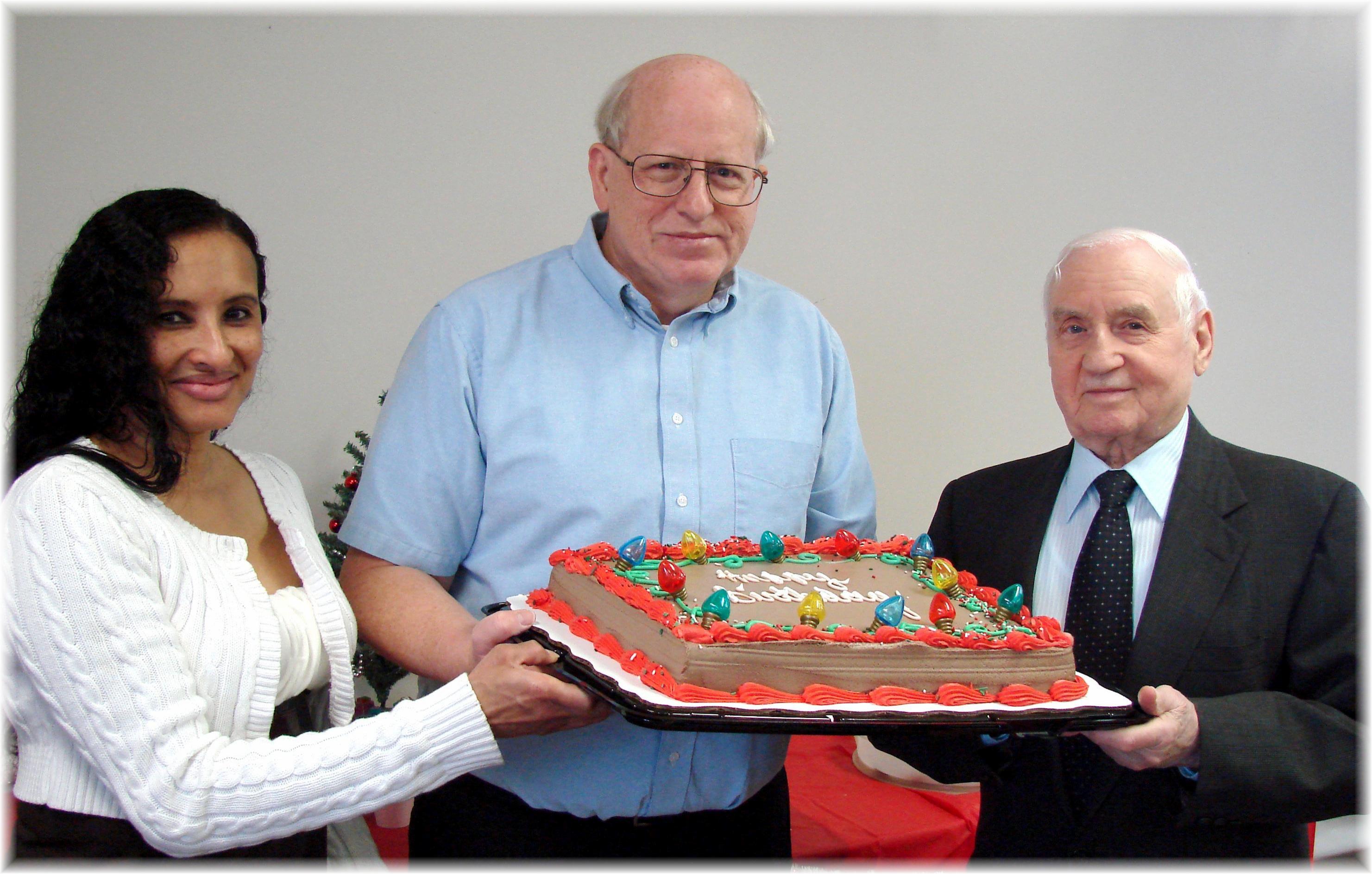 December Birthdays - 2010